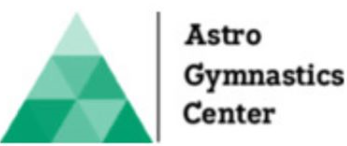 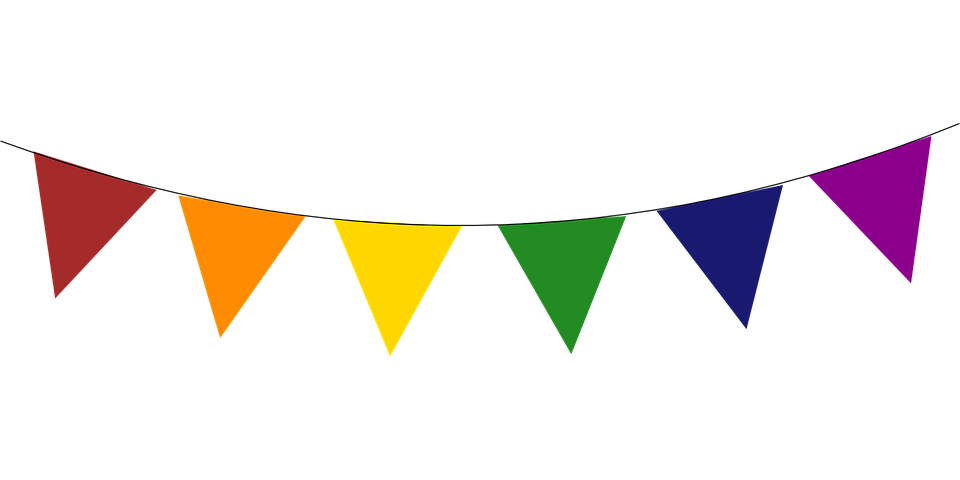 Birthday Parties!!!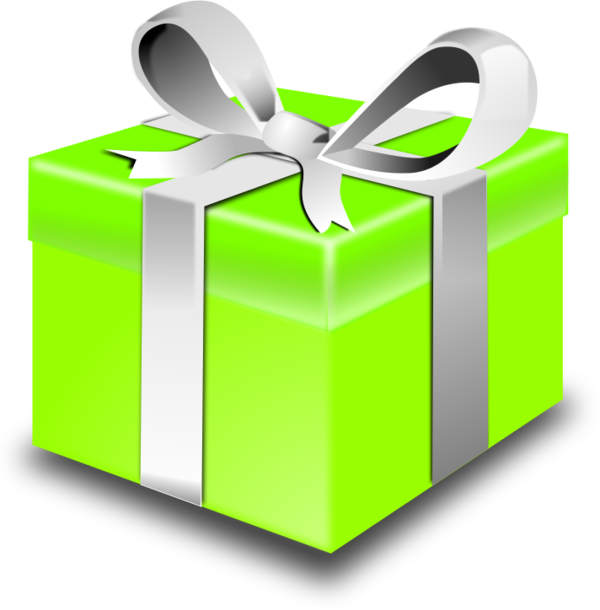 Celebrate your birthday with us!!!FUNGymnasticsObstacle courseZip LineGames and much more!!!Office: (609)-599-2951Email:astrogymnasticscenter@gmail.comhttp://www.astrogymnastics.com/#2 PackageIncluded:Setup & cleanupTable covers 1 pizza slice per child1 drink per child (choice of 100% juice box or 8oz water)Paper goodsTee-shirt and a favor for the birthday childAstro InvitationsNot Included:UtensilsBirthday cake/candlesParty favors (see add-ons)Extra pizza for parents (see add-ons)Paper goods/drinks for parentsPrices:Up to 10 Children: $275 gym-member  ($300 non-member)11-20 Children: $350 gym-member ($375 non-member)Each Additional Child: $12 gym-member ($14 non-member)Add-ons on the package: Add favor:     $7 per childAdd Pizza:     $16 per pie                         $19  extra topping pie*Gratuity is highly appreciated*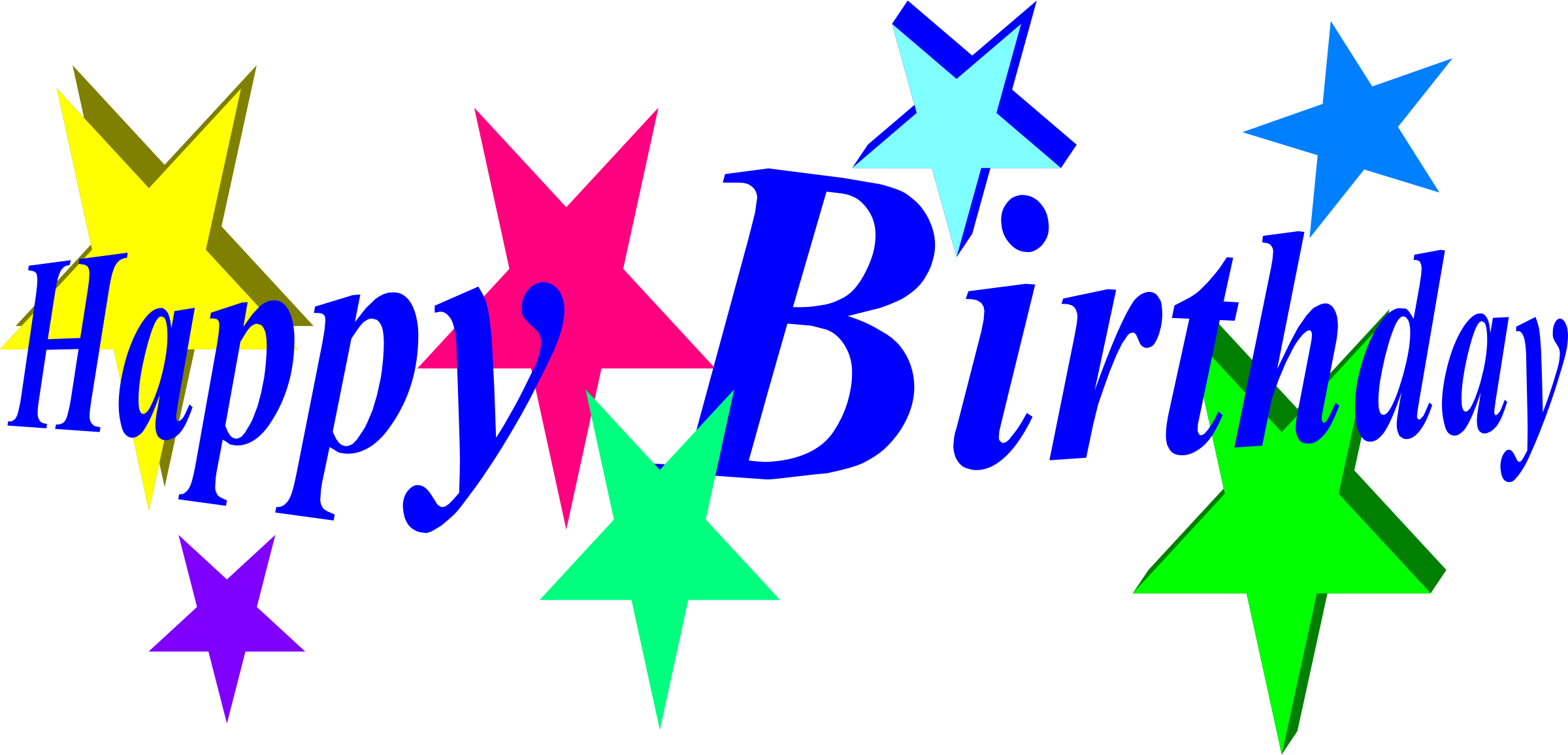 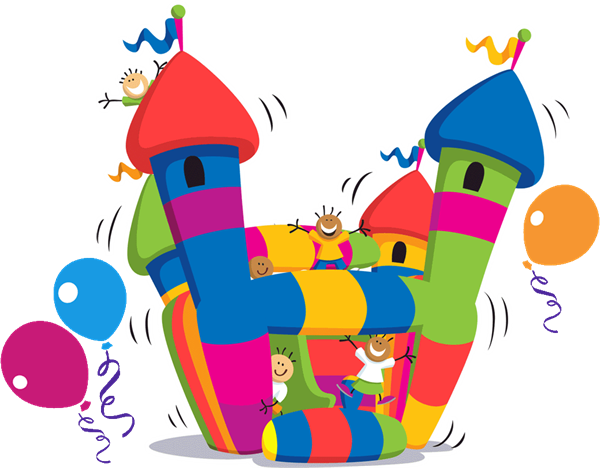 SCHOOL YEAR PARTY TIMESaturday  5:00 PMSunday   12:00 PM                 2:00 PM                  4:00 PM​SUMMER PARTY TIMESaturday 12:00 PM                 2:00 PM                  4:00PM​Sunday   12:00 PM                 2:00 PM                  4:00PMContact us for reservationGeneral InformationAges 4+The party duration is 1 ½ hours.60 minutes of fun gymnastics activities, such as obstacle course, tumble track, zip-line and games.Then, 30 minutes of the party celebration, pizza, cake, refreshments etc.Our instructors will help you with setup, serving, and cleanup.A $50.00 non-refundable deposit is due the day of the party booking.  The remainder balance is due the day of the party.You may arrive 15 minutes before your scheduled party time.Our instructors will assist you with setup, serving the guests.All children must be signed in by a parent/guardian.Please call the gym 1 week before your party to confirm your package choice and the number of guests.Birthday child and any sibling that participates are included in the final package count.Only the party guests are allowed on the gym floor.Guest spectators are not allowed on the gym floor.NO pinatas or confetti.NO outside food without prior authorization.NO alcohol.NO adults on the gym floor.Our birthday parties are for the children. Although parents/guardians are welcome to stay for the party, we cater only to the children included in the party.